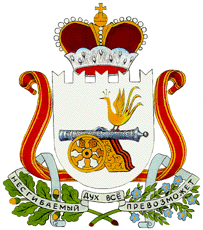 АДМИНИСТРАЦИЯ ПЕЧЕНКОВСКОГО СЕЛЬСКОГО ПОСЕЛЕНИЯПОСТАНОВЛЕНИЕ от 13.06.2019                     № 37Об утверждении муниципальной программы «Обеспечение безопасности на транспорте в муниципальном образовании Печенковское сельское поселение на 2019-2021 годы»В соответствии с Указом Президента Российской Федерации от 31.03.2010 N403 «О создании комплексной системы обеспечения безопасности населения на транспорте», Федеральным законом от 09.02.2007 N16-ФЗ «О транспортной безопасности», в соответствии с Уставом муниципального образования Печенковское сельское поселение, Администрация Печенковского сельского поселенияПОСТАНОВЛЯЕТ:1. Утвердить муниципальную программу «Обеспечение безопасности на транспорте в муниципальном образовании Печенковское сельское поселение  на 2019-2021 годы».   2. Установить, что в ходе реализации муниципальной программы «Обеспечение безопасности на транспорте в муниципальном образовании Печенковское сельское поселение на 2019-2021 годы», ежегодной корректировке подлежат мероприятия и объемы их финансирования с учетом возможностей средств бюджета поселения.3. Настоящее постановление вступает в силу со дня его подписания Главой муниципального образования Печенковское сельское поселение и подлежит  размещению на официальном сайте муниципального образования Печенковское сельское поселение в сети Интернет http://pechenki.smolinvest.ru/ и обнародованию в местах, предназначенных для обнародования нормативных правовых актов.Глава муниципального образования Печенковское сельское поселение                                                             Р.Н. СвистоПРИЛОЖЕНИЕк постановлению АдминистрацииПеченковского  сельского поселенияот 13.06.2019  №37 МУНИЦИПАЛЬНАЯ ПРОГРАММА«ОБЕСПЕЧЕНИЕ БЕЗОПАСНОСТИ НАСЕЛЕНИЯ НА ТРАНСПОРТЕ В МУНИЦИПАЛЬНОМ ОБРАЗОВАНИИ ПЕЧЕНКОВСКОЕ СЕЛЬСКОЕ ПОСЕЛЕНИЕ НА 2019 -2021 ГОДЫ»ПАСПОРТ МУНИЦИПАЛЬНОЙ ПРОГРАММЫ«ОБЕСПЕЧЕНИЕ БЕЗОПАСНОСТИ НАСЕЛЕНИЯ НА ТРАНСПОРТЕ В МУНИЦИПАЛЬНОМ ОБРАЗОВАНИИ ПЕЧЕНКОВСКОЕ СЕЛЬСКОЕ ПОСЕЛЕНИЕ НА 2019 -2021 ГОДЫ»1. Общие положенияМуниципальная программа обеспечения безопасности населения на транспорте (далее - Программа) создается в соответствии с Указом Президента Российской Федерации от 31 марта . N 403 «О создании комплексной системы обеспечения безопасности населения на транспорте».Выполнение Программы будет осуществляться путем реализации взаимосвязанных мероприятий в сфере транспортного комплекса, адекватных угрозам совершения актов незаконного вмешательства, в том числе террористической направленности, а также путем решения задач по предупреждению и ликвидации чрезвычайных ситуаций природного и техногенного характера на транспорте в рамках единой государственной системы предупреждения и ликвидации чрезвычайных ситуаций.Программа определяет принципы создания комплексной системы, порядок реализации Программы, ее ресурсное обеспечение, ответственных исполнителей, результативность и эффективность использования ресурсов, выделяемых на ее реализацию.2. Основные угрозы безопасности населения на транспортеОсновными угрозами безопасности населения на транспорте являются:- угрозы совершения актов незаконного вмешательства, в том числе террористической направленности;- угрозы техногенного и природного характера.Основными способами противодействия угрозам являются:- предупреждение актов незаконного вмешательства, в том числе террористической направленности;- предупреждение чрезвычайных ситуаций природного и техногенного характера;- ликвидация чрезвычайных ситуаций природного и техногенного характера.3. Цели и задачи ПрограммыЦелью Программы является защита жизни и здоровья населения на транспорте от актов незаконного вмешательства, в том числе террористической направленности, а также от чрезвычайных ситуаций природного и техногенного характера.Задачами Программы являются:- повышение защищенности пассажиров и персонала на транспорте от актов незаконного вмешательства, в том числе террористической направленности, а также от чрезвычайных ситуаций природного и техногенного характера;- формирование индивидуального и общественного сознания, активной жизненной позиции и повышение грамотности населения в области обеспечения безопасности населения на транспорте;- создание и внедрение системы информирования и оповещения населения на транспорте.4. Программные мероприятияПрограммные мероприятия приведены в приложении к Программе.5. Нормативное обеспечениеВыполнение мероприятий программы осуществляется в соответствии с Указом Президента Российской Федерации от 31 марта . N 403 "О создании комплексной системы обеспечения безопасности населения на транспорте", Федеральными законами от 09 февраля . N 16-ФЗ "О транспортной безопасности", от 06 октября . № 131-ФЗ «Об общих принципах организации местного самоуправления в Российской Федерации, другими нормативными правовыми актами. 6. Механизм реализации Программы,организация управления и контроль за ходом её реализацииПо завершении реализации Программы в 2021 году муниципальный заказчик – координатор Программы подготавливает и представляет отчет о ходе работ по Программе и эффективности использования финансовых средств за весь период ее реализации на рассмотрение Совета депутатов Печенковского  сельского поселения.Отчеты о ходе работ по Программе по результатам за год и за весь период действия Программы подготавливает муниципальный заказчик – координатор Программы. Отчеты о ходе работ по Программе по результатам за год и за весь период действия Программы подлежат размещению на официальном сайте муниципального образования Печенковское сельское поселение в сети Интернет http://pechenki.smolinvest.ru/ не позднее одного месяца до дня внесения отчета об исполнении бюджета Печенковского сельского поселения в Совет депутатов Печенковского  сельского поселения.Контроль за исполнением программных мероприятий осуществляется Администрацией Печенковского поселения. Ответственными за выполнение мероприятий Программы в установленные сроки являются исполнители Программы.В ходе реализации Программы отдельные ее мероприятия в установленном порядке могут уточняться, а объемы финансирования корректироваться с учетом утвержденных расходов бюджета муниципального образования Печенковское сельское поселение.                                                     Приложениек муниципальной программе«Обеспечение безопасности населения На транспорте в муниципальном образованииПеченковское сельское поселениена 2019-2021 годы»ПЛАНмероприятий муниципальной программы«Обеспечение безопасности населения на транспорте в муниципальном образовании Печенковское сельское поселение  на 2019-2021 годы»Наименование программыОбеспечение безопасности населения на транспорте в муниципальном образовании Печенковское сельское поселение  на 2019-2021 годы (далее - Программа)Обоснование для разработки программыУказ Президента Российской Федерации от 31 марта . N 403 «О создании комплексной системы обеспечения безопасности населения на транспорте», Федеральный закон от 9 февраля . N 16-ФЗ «О транспортной безопасности»Заказчик ПрограммыАдминистрация Печенковского  сельского поселенияРазработчик ПрограммыАдминистрация Печенковского  сельского поселенияЦели ПрограммыЗащита жизни и здоровья населения на транспорте от актов незаконного вмешательства, в том числе террористической направленности, а также от чрезвычайных ситуаций природного и техногенного характера.Задачи ПрограммыПовышение защищенности пассажиров и персонала на транспорте от актов незаконного вмешательства, в том числе террористической направленности, а также от чрезвычайных ситуаций природного и техногенного характера; формирование индивидуального и общественного сознания, активной жизненной позиции и повышение грамотности населения в области обеспечения безопасности населения на транспорте.Целевые индикаторы и показателиПоказателем эффективности реализации Программы является повышение количества объектов транспортной инфраструктуры и транспортных средств, соответствующих требованиям обеспечения транспортной безопасности.Индикатором Программы является повышение уровня удовлетворённости населения мерами, принимаемыми органами исполнительной власти для обеспечения безопасности населения на транспортеИсполнитель ПрограммыАдминистрация Печенковского  сельского поселения.Сроки реализации Программы2019 -2021 годы.Объемы и источники финансирования ПрограммыБюджет Печенковского  сельского поселения2019г. – 0  тыс.руб.2020г.- 0  тыс.руб.2021г.- 0  тыс.руб.Ожидаемые результаты программыВ результате реализации Программы к 2021 году ожидается, что доля объектов транспортной инфраструктуры (автомобильные дороги общего пользования местного значения), соответствующих требованиям обеспечения транспортной безопасности, составит 50 %Контроль исполнения ПрограммыКонтроль за исполнением Программы осуществляет Глава муниципального образования Печенковское сельское поселение№ п/пМероприятияСрокисполненияОбъем финансирования, тыс.руб.Объем финансирования, тыс.руб.Объем финансирования, тыс.руб.Исполнители№ п/пМероприятияСрокисполнения201920202021Исполнители1Информирование населения по вопросам обеспечения безопасности населения на транспорте сельского поселения - проведение разъяснительной работы на собраниях и сходах гражданВ течениигода000Администрация Печенковского сельского поселения,2Формирование индивидуального и общественного сознания, активной жизненной позиции и повышение грамотности населения в области обеспечения безопасности населения на транспортеПостоянно000Администрация Печенковского сельского поселения3Изготовление памяток и информационных листовок по безопасности населения на транспортеЕжегодно000Администрация Печенковского сельского поселения4Проведение оценки уязвимостиинженерно-технических сооружений и коммуникацийПостоянно000Администрация Печенковского сельского поселения,ВсегоВсегоВсего0,00,00,0